                                                                                                                Register Number: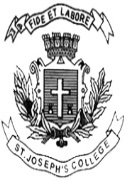                                                                                                                 Date:ST. JOSEPH’S COLLEGE (AUTONOMOUS), BANGALORE-27M.Sc. BOTANY - II SEMESTERSEMESTER EXAMINATION: APRIL 2020BO 8218- Plant Morphogenesis and EmbryologyTime- 2 1/2 hrs								      Max Marks-70This paper contains one printed page and three partsDraw diagrams wherever necessaryA. Answer any ten of the following in two to three sentences			   10X2=20MeristemoidAlternate phyllotaxyOrgan Sui generisCellular level of organisationMADS domainAmoeboid tapetumNemec phenomenonEmbryosac haustoriaSingle fertilizationStylar inhibitionApomixisChimeral embryosB.  Write critical notes on any five of the following                                                    5X6=3013. Theories of Nature of shoot 14. ABCDE model15. Male germ unit 16. Ultra structure of female gametophyte 17. Role of stigmatic exudates in fertilization  18. Barriers in fertilization19. Embryo-endosperm relationC. Give a comprehensive account of any two of the following                             2X10=2019. Role of growth hormones in vascular differentiation20. Differentiation of anther wall and their role 21. Early embryogenesis in Najas											BO 8218_B_20